Contact:  Meredith Baxter/Christine Gerben		                            FOR IMMEDIATE RELEASE               Junior League of Lancaster, PA, Inc.                                                                                                                                     1130 Marietta Avenue                                                                                                                                         Lancaster, Pennsylvania 17603                                                                                                                                  Email:  jllpublicrelations@gmail.com“FEED THE NEED” DONATION DRIVE SEEKS TO COLLECT 250 POUNDS OF FOOD HARTZ PHYSICAL THERAPY AND JUNIOR LEAGUE OF LANCASTER ANNOUNCE “FEED THE NEED” FOOD DONATION DRIVE TO BENEFIT WATER STREET MISSIONLANCASTER, PA (March 30, 2015) – From Wednesday, April 1 until Thursday, April 30, 2015, HARTZ Physical Therapy (HARTZ PT) and the Junior League of Lancaster (JLL) will offer a “Feed the Need” food donation drive to benefit Water Street Mission (WSM) programs which directly combat Lancaster County homelessness and hunger.  HARTZ PT staff welcomes community members to visit any of its 3 offices on Mondays and Wednesdays – 8:00 a.m. to 7:00 p.m., and Fridays – 8:00 a.m. to 4:00 p.m., to drop off food donations. WSM will use these donations to serve free meals and to provide free pantry items to men, women, and children in need.  HARTZ PT offices are located at 100 Highlands Drive, Suite 100, Lititz; 90 Good Drive, Suite 201, Lancaster; and 1635 West Main Street, Suite 500, Ephrata.  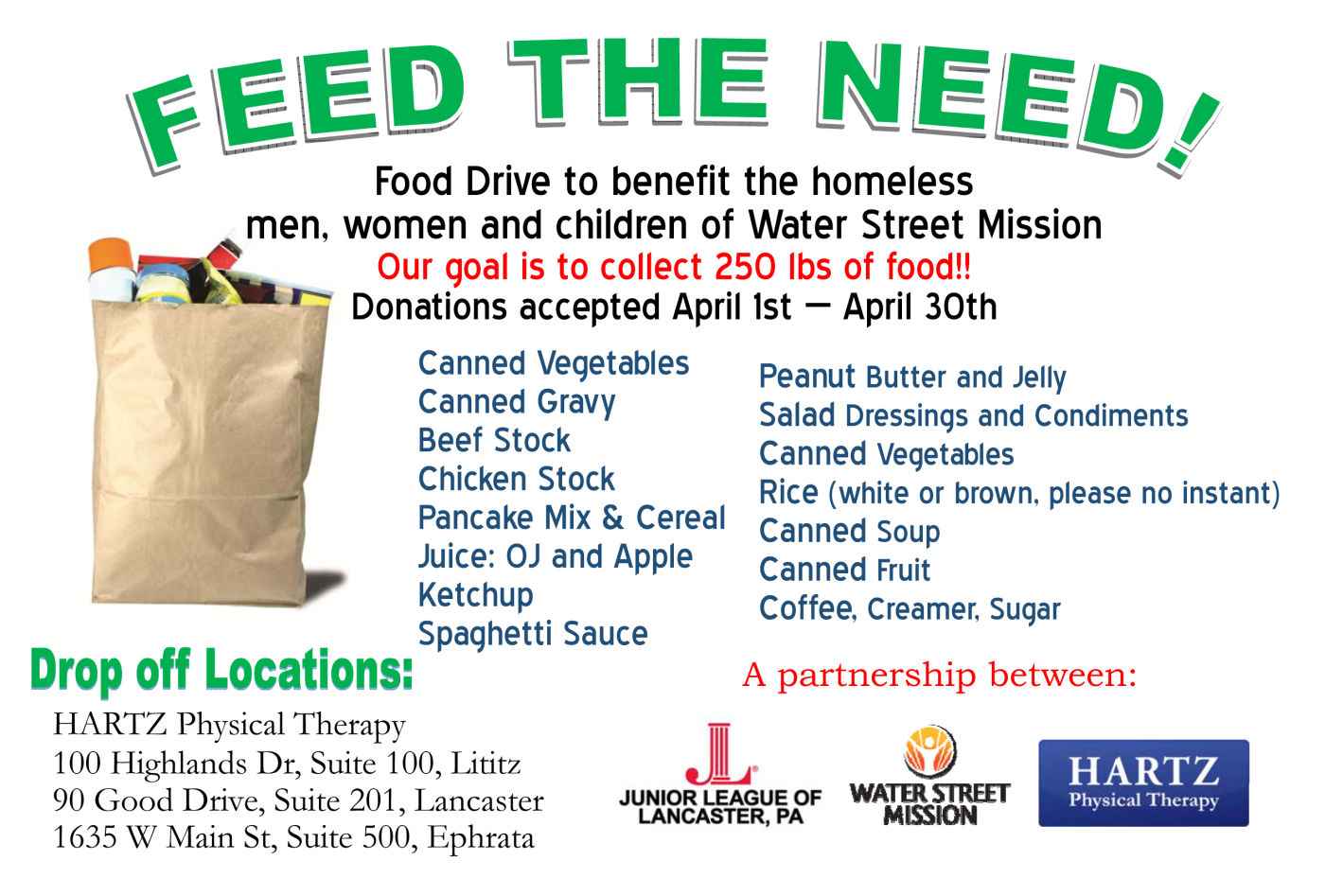 ## NEXT PAGE ##The drive’s goal is to collect 250 pounds of food – donations needed are:  canned vegetables; canned gravy or gravy mix; beef and chicken stock; pancake mix; ketchup; spaghetti sauce; peanut butter and jelly; salad dressings; white or brown rice (no instant); canned soup; cereal; canned fruit; coffee; coffee creamer; and sugar.      The JLL and HARTZ Physical Therapy (each found online at www.jllancaster.org and www.hartzpt.com) are community partners this year as a result of HARTZ PT’s Cornerstone Sponsorship of the League, which will help further its 90-year-old mission of developing the potential of women while promoting voluntarism, and positively impacting the community through the trained, effective action of its volunteers.  Since 1905, Water Street Mission (found online at www.wsm.org) has served Lancaster County homeless and hungry men, women, and children with the goal to provide comprehensive support to those in the traumatic crisis of homelessness.  WSM facilitates life change by providing stable shelter, three meals a day, and connecting guests with:  behavioral health support through Christian counseling, medical and dental care, and career support services.  It serves free meals to approximately 500 people each day, and offers free pantry items to close to 700 people per week.  HARTZ Physical Therapy has served Lancaster County as an outpatient provider of physical therapy services for 15 years.  An independently owned small business, HARTZ PT specializes in providing quality personalized care to its patients at each of its three locations in Lititz, Lancaster and Ephrata. Community-minded from the beginning, the staff of HARTZ PT is always open to partnering with community organizations in creative ways with the goal of improving the community one step at a time.***ABOUT THE JUNIOR LEAGUE OF LANCASTER:  Established in 1923, the JLL focuses on elevating the lives of women and children through education.  Through our Projects and Programs, using our financial resources and trained volunteers we initiate and participate in community-based collaborative partnerships that work to broaden the educational, cultural, recreational, and health opportunities for children in the Lancaster community.  The JLL reaches out to all women who demonstrate an interest in and a commitment to voluntarism.  This women’s organization is a 501(c)(3) and empowers members through leadership training as well as working together to build a better community.  A prospective member must be at least 21 years of age.MISSION:  The JLL is an organization of women committed to promoting voluntarism, developing the potential of women and improving communities through the effective action and leadership of trained volunteers. Its purpose is exclusively educational and charitable. ## END ##